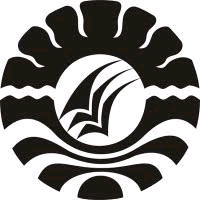 SKRIPSIPENGARUH MODEL PEMBELAJARAN BERBASIS PORTOFOLIO TERHADAP MINAT BELAJAR SISWA PADA MATAPELAJARAN IPA DI KELAS V SD NEGERIEMMY SAELAN KECAMATAN RAPPOCINI KOTA MAKASSAR ASNITA AHMADPROGRAM STUDI PENDIDIKAN GURU SEKOLAH DASARFAKULTAS ILMU PENDIDIKANUNIVERSITAS NEGERI MAKASSAR	2017	PENGARUH MODEL PEMBELAJARAN BERBASIS PORTOFOLIO TERHADAP MINAT BELAJAR SISWA PADA MATAPELAJARAN IPA DI KELAS V SD NEGERIEMMY SAELAN KECAMATAN RAPPOCINI KOTA MAKASSAR SKRIPSIDiajukan untuk Memenuhi Sebagian Persyaratan Guna Memperoleh Gelar Sarjana Pendidikan pada Program Studi Pendidikan Guru Sekolah Dasar Strata Satu Fakultas Ilmu Pendidikan Universitas Negeri MakassarOlehASNITA AHMADNIM. 1347042046PROGRAM STUDI PENDIDIKAN GURU SEKOLAH DASARFAKULTAS ILMU PENDIDIKANUNIVERSITAS NEGERI MAKASSAR2017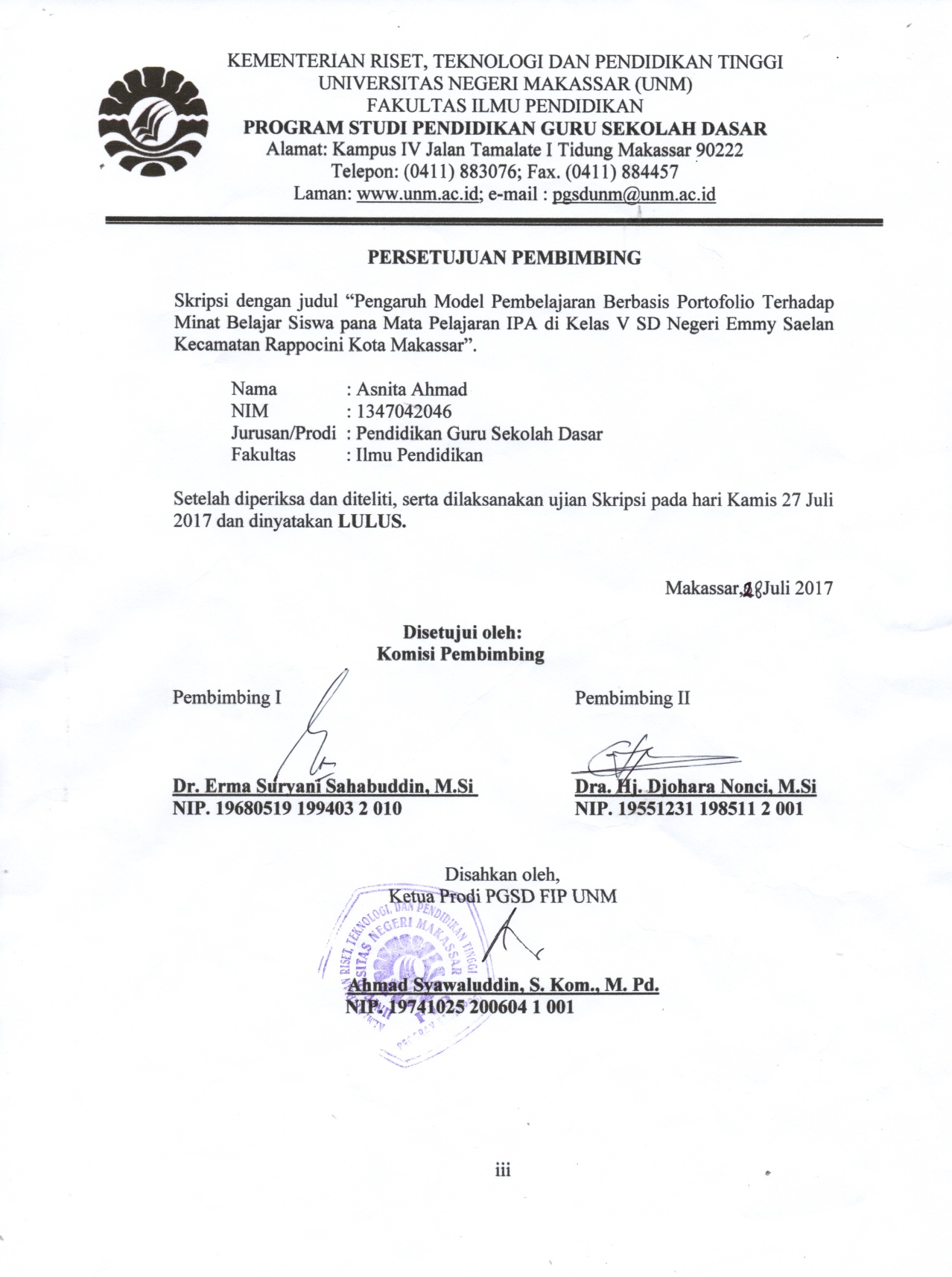 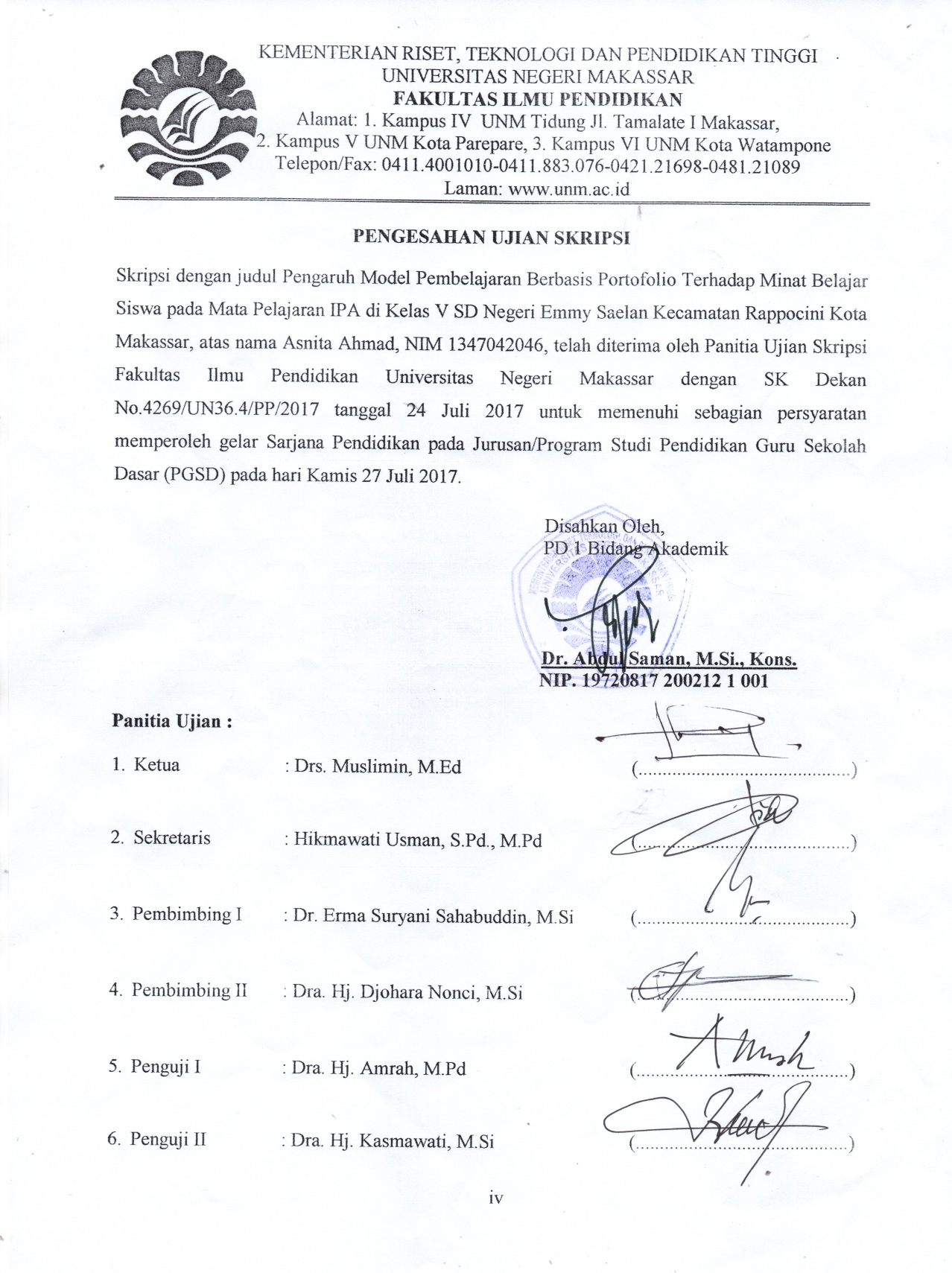 PERNYATAAN KEASLIAN SKRIPSISaya yang bertanda tangan di bawah ini:Nama			: Asnita AhmadNim			: 1347042046Program Studi		: Pendidikan Guru Sekolah Dasar (PGSD-S1)Judul			: Pengaruh Model Pembelajaran Berbasis Portofolio TerhadapMinat Belajar Siswa pada Mata Pelajaran IPA di Kelas V SD Negeri Emmy Saelan Kecamatan Rappocini Kota MakassarMenyatakan dengan sebenarnya bahwa skripsi yang saya tulis ini benar merupakan hasil karya saya sendiri dan bukan merupakan pengambil alihan tulisan atau pikiran orang lain yang saya akui sebagai hasil tulisan atau pikiran sendiri.Apabila ditemukan hal terbukti atau dapat dibuktikan bahwa skripsi ini adalah hasil jiplakan atau mengandung unsur plagiat maka saya bersedia menerima sanksi atas perbuatan tersebut sesuai dengan ketentuan yang berlaku.Makassar,       Juni 2017Yang Membuat PernyataanAsnita AhmadMOTOJangan Menyerah !!Karena setelah kesulitan pasti ada kemudahan(Asnita Ahmad, 2017)Dengan Segala Kerendahan HatiKuperuntungkan Karya iniKepada Almamater Universitas Negeri MakassarKepada Ayahanda, Ibunda, dan Saudara-saudaraku,Serta Keluarga dan Sahabat-sahabatku Tersayang Yang dengan Tulus dan Ikhlas Selalu Berdo’a dan MembantuBaik Moral Maupun Material Demi Keberhasilan PenulisSemoga Allah SWT Memberikan Rahmat dan KarunianyaKepada Kita Semua ABSTRAKAsnita Ahmad, 2017. Pengaruh model pembelajaran berbasis portofolio terhadap minat belajar siswa pada mata pelajaran IPA di kelas V SD Negeri Emmy Saelan Kecamatan Rappocini Kota Makassar. Skripsi. Dibimbing oleh Dr. Erma Suryani Sahabuddin, M.Si dan Dra. Hj. Djohara Nonci, M.Si pada Program Studi Pendidikan Guru Sekolah Dasar Fakultas Ilmu Pendidikan Universitas Negeri Makassar.Permasalahan penelitian ini adalah minat belajar siswa pada mata pelajaran IPA sangat rendah. Rumusan masalah penelitian ini yaitu bagaimana gambaran model pembelajaran berbasis portofolio?, apakah terdapat pengaruh yang signifikan penggunaan model pembelajaran berbasis portofolio terhadap minat belajar siswa pada mata pelajaran IPA dan seberapa besar pengaruh model pembelajaran berbasis portofolio terhadap minat belajar siswa pada mata pelajaran IPA di kelas V SD Negeri Emmy Saelan Kecamatan Rappocini Kota Makassar?. Tujuan penelitian ini untuk mengetahui gambaran model pembelajaran berbasis portofolio dan mengetahui pengaruh signifikan model pembelajaran berbasis portofolio terhadap minat belajar siswa pada mata pelajaran IPA serta mengetahui seberapa besar model pembelajaran berbasis portofolio terhadap minat belajar siswa pada mata pelajaran IPA di kelas V SD Negeri Emmy Saelan Kecamatan Rappocini kota Makassar. Pendekatan yang dilakukan dalam penelitian ini adalah kuantitatif dengan jenis penelitian pre-exsperiment dengan tahap pretest, tritment dan posttest. Variabel penelitian ini terdiri atas dua, yaitu variabel bebas mencakup model pembelajaran berbasis portofolio dan variabel terikat mencakup minat belajar IPA. Adapun populasi dalam penelitian ini adalah siswa kelas V SD Negeri Emmy Saelan Kecamatan Rappocini Kota Makassar dan sampel dari penelitian ini yaitu 20 siswa. teknik pengumpulan data yang digunakan adalah observasi, angket, dan dokumentasi. Teknik analisis data yang digunakan yaitu pengujian hipotesis dengan menggunakan t-test dengan jenis paired sample t-test. Hasil penelitian menunjukkan bahwa proses pembelajaran dengan menggunakan model pembelajaran berbasis portofolio berlangsung secara efektif, keefektifan tersebut dibuktikan dengan adanya peningkatan proses pembelajaran setiap pertemuannya. Ada pengaruh yang signifikan penggunaan model pembelajaran berbasis portofolio terhadap minat belajar. Rata-rata hasil angket pretest siswa diperoleh 98,05, sedangkan pada hasil angket posttest siswa sebesar 110,25 sehingga besar pengaruh model pembelajaran berbasis portofolio terhadap minat brlajar siswa sebesar  12,2%. Kesimpulan penelitian ini yaitu proses pembelajaran dengan menggunakan model pembelajaran berbasis portofolio berlangsung secara efektif dan terdapat pengaruh yang signifikan dengan kategori tinggi dan peningkatannya sebesar 12,2 %. PRAKATAPuji Syukur penulis panjatkan atas kehadirat ALLAH SWT, yang telah memberikan nikmat kesehatan jasmani dan rohani serta nikamat kecerdasan otak, sehingga penulis dapat menyelesaikan skripsi ini dengan judul Pengeruh Model Pembelajaran Berbasis Portofolio Terhadap Minat Belajar Siswa pada Mata Pelajaran IPA di Kelas V SD Negeri Emmy Saelan Kecamatan Rappocini Kota Makassar. Dan taklupa pula penulis hanturkan salam dan salawat kepada Nabiullah Muhammad SAW, Nabi yang bertindak sebagai tauladan dan penggebrak ilmu yang membawa umat manusia dari Zaman Jahiliah ke zaman yang berilmu.	Penulisan skripsi ini merupakan rangkaian persyaratan untuk menyelesaikan studi dan memperoleh gelar Sarjana Pendidikan (S.Pd) pada Program Studi Pendidikan Guru Sekolah Dasar di Fakultas Ilmu Pendidikan Universitas Negeri Makassar. Penulis Menyadari bahwa penyusunan skripsi ini tidak akan terwujud tanpa adanya bantuan, bimbingan dan kerjasama dari beberapa pihak dan berkah dari Allah SWT. Oleh karena itu penulis menghatunkan ucapan terima kasih dan rasa hormat yang tak terhingga dan teristimewa kepada kedua orang tuaku, ayahanda Ahmad dan ibunda St. Rahmatia. Atas segala do’a dan pengorbanannya selama masa pendidikanku baik moral maupun material yang diberikan kepada penulis. Kepada saudara-saudaraku yang senantiasa memberikan semangat untuk menyelesaikan studiku.Penyusunan skripsi ini, penulis menghadapi kesulitan baik dalam proses pengumpulan bahan pustaka, pelaksanaan penelitian, maupun dalam penyusunannya. Namun berkat bimbingan dan dorongan dari berbagai pihak, maka kesulitan penulis dapat teratasi. Oleh karena itu penulis mengucapkan terimakasih kepada yang terhormat dosen pembimbing Dr. Erma Suryani Sahabuddin, M.Si sebagai Pembimbing I dan    Dra. Hj. Djohara Nonci, M.Si sebagai Pembimbing II yang dengan sabar, tekun dan ikhlas meluangkan waktu, tenaga dan pikiran untuk memberikan bimbingan, arahan dan motivasi kepada penulis serta saran – saran yang berharga dalam penyusunan skripsi sehingga skripsi ini dapat diselesaikan.Penulis juga mengucapkan terima kasih yang sebesar – besarnya kepada : Prof. Dr. H. Husain Syam, M.TP sebagai Rektor Universitas Negeri Makassaar yang telah memberikan peluang untuk mengikuti proses perkuliahan pada Program Studi Pendidikan Guru Sekolah Dasar (PGSD) di Fakultas Ilmu Pendidikan Universitas Negeri Makassar.Dr. Abdullah Sindring, M.Pd sebagai Dekan Fakultas Ilmu Pendidikan Universitas, Dr. Abdul Saman, M.Si. Kons sebagai Wakil Dekan I, Drs. Muslimin, M.Ed sebagai Wakil Dekan II dan Dr. Pattaufi M.Si sebagai Wakil Dekan III dan Dr.Parwoto, M.Pd sebagai Wakil Dekan   IV Fakultas Ilmu Pendidikan Universitas Negeri Makassar yang telah memberikan layanan akademik, administrasi dan kemahasiswaan selama proses pendidikan dan penyelesaian studi. Ahmad Syawaluddin, S.Kom., M.Pd dan Muhammad Irfan, S.Pd., M.Pd masing-masing sebagai Ketua Program Studi Pendidikan Guru Sekolah Dasar dan sekretaris Program Studi Pendidikan Guru Sekolah Dasar yang dengan penuh perhatian dan memberikan  fasilitas untuk penulis selama proses perkuliahan.Dra. Hj. Rosdiah Salam, M.Pd sebagai ketua UPP PGSD Makassar yang telah memberikan perhatian serta fasilitas akademik.Bapak dan Ibu Dosen Fakultas Ilmu Pendidikan, Khususnya Program Studi Pendidikan Guru Sekolah Dasar yang telah memberikan berbagai ilmu pengetahuan yang tak ternilai dibangku perkuliahan. Dra. Hj. Nuraeni, S.B sebagai Kepala Sekolah SD Negeri Emmy Saelan  yang telah bersedia memberikan izin kepada penulis untuk melaksanakan penelitian sehingga peneliti terbantu dalam penerapan dan pengembangan ilmu pengetahuan serta dalam penyelesaina skripsi ini. H. Rasyis, S.Pd sebagai guru wali kelas V yang telah banyak membantu dalam penyelaesaian peneliatan yang penulis lakukan, serta guru-guru SD Negeri Emmy Saelan yang telah membantu, mendorong, dan memotivasi penulis dalam menyelesaikan skripsi ini. Bambang Syaruf, S.Pd., M.Pd sebagai kepala sekolah SD INP BTN IKIP I yang telah berkenan menerima peneliti untuk melakukan uji coba instrumen penelitian.Buat Saudaraku Astuti Ahmad, Sulaeman Ahmad, Maulidia Ahmad dan  Amirullah Ahmad yang tercinta serta seluruh keluarga besarku yang telah memberikan doa dan dukungan kepada penulis selama pendidikan.Buat Seluruh teman – teman PGSD UPP Makassar angkatan 2013 khususnya teman- teman kelas M2.2 yang telah memberikan kebersamaan kalian menjadi makna yang sangat berarti bagi penulis. Buat seluruh teman – teman di KOMLAB, UKS dan Pondok annisa Aspuri yang telah banyak memberikan bantuan dan dukungan selama peyusunan skripsi ini. Serta murid-murid kelas V SD Negeri Emmy Saelan Selaku subjek penelitian yang telah ikut berpatisipasi dalam penyelesaian tugas akhir dari penulis.Kepada seluruh pihak yang tidak saya sebutkan namanya, namun telah membantu penulis dalam penyelesaian studi. Terima kasih atas bantuan dari berbagai pihak, penulis mengucapkan semoga Allah swt melipat gandakan pahalanya dan semoga karya tulis ini dapat menjadi berkah dari Allah swt dan menambah referensi keilmuan bagi kita semua, Amin.						Makassar,      Juli  2017Penulis DAFTAR ISIHALAMAN SAMPUL	iHALAMAN JUDUL	iiHALAMAN PERSETUJUAN PEMBIMBING	iiiPERNYATAAN KEASLIAN SKRIPSI	vMOTO 	viABSTRAK	viiPRAKATA	viiiDAFTAR ISI	xiiDAFTAR TABEL	xivDAFTAR GAMBAR	xvDAFTAR LAMPIRAN	xviBAB I PEMBAHASAN	1Latar Belakang Masalah	1Rumusan Masalah	5Tujuan Penelitian	6Manfaat Penelitian	6BAB II TINJAUAN PUSTAKA, KERANGKA PIKIR, DAN HIPOTESIS	8Tinjauan Pustaka	8Model Pembelajaran	7Portofolio	9Model Pembelajaran Berbasis Portofolio	21Hakikat Minat Belajar	22Pembelajaran Ilmu Pengetahuan Alam (IPA) di SD	28Kerangka Pikir	30Hipotesisi Penelitian	33BAB III METODE PENELITIAN	34Pendekatan dan Jenis Penelitian	34Variabel dan Desain Penelitian	34Definisi Operasional	36Populasi dan Sampel	37Teknik Pengumpulan Data	38Teknik Analisis Data	41BAB IV HASIL PENELITIAN DAN PEMBAHASAN	45Hasil Penelitian	45Pembahasan	58BAB V KESIMPULAN DAN SARAN	63Kesimpulan	65Saran	65DAFTAR PUSTAKA	67LAMPIRAN	68RIWAYAT HIDUP	114DAFTAR TABELTabel	Judul					Halaman3.1 	Desain Penelitian	    363.2	Data Siswa Kelas V	    373.3 	Kategori Keterlaksanaan Proses Pembelajaran	    383.4 	Alternatif Jawaban Instrument Penelitian	    393.5 	Pedoman Konversi	    424.1 	Hasil Pengujian Reliabilitas Instrumen	    474.2 	Rekapitulasi hasil observasi keterlaksanaan proses 	pembelajaran dengan menerapkan model pembelajaran    	    48	berbasis portofolio pada mata pelajarn IPA4.3 	Tabel Distribusi Pretest Hasil Jawaban Angket Siswa 	Kelas V SD Negeri Emmy Saelan Kecamatan Rappocini 	   51	Kota Makassar4.4	Kualifikasi dan Interval  Pretest siswa  	   524.5 	Tabel Distribusi Postest Hasil Jawaban Angket Siswa 	Kelas V SD Negeri Emmy Saelan Kecamatan Rappocini 	   54	Kota Makassar 4.6 	Kualifikasi dan Interval  Postest siswa 	  55DAFTAR GAMBARGambar	Judul					Halaman2.1	Skema kerangka pikir pengaruh model pembelajaran portofolio 	terhadap minat belajar ipa siswa di kelas V SD Negeri Emmy 	32	Saelan Kecamatan Rappocini Kota Makassar.4.1 	Kualifikasi dan Interval Pretest Siswa 				     534.2 	Kualifikasi dan Interval  Postest siswa 				     55DAFTAR LAMPIRANLampiran                                      Judul	HalamanKisi-kisi Pengembangan Instrumen Angket Uji Coba Minat Belajar	69Kisi-kisi Instrumrn Penelitien	70Format Uji Coba Angket Pnelitian	72Hasil/ Jawaban Uji Coba Angket Minat Belajar IPA	75Output Pengujian Validasi Angket Minat Belajar	78 Angket Pretest Siswa	82Hasil/Jawaban Pretest Angket Penelitian Minat	83Output Pengujian Normalitas Data Pretest Angket Minat Belajar IPA	   86Rencana Pelaksanaan Pembelajaran Tritment 1	   88Lembar Keterlaksanaan Pembelajaran	   91Rencana Pelaksanaan Pembelajaran Tritment 2	   94Lembar Keterlaksanaan Pembelajaran	   97Format Angket Posttest Angket Penelitian Minat	       99Hasil / jawaban Posttest Angket Penelitian Minat	  102Output Pengujian Normalitas Data Posttest Angket Minat Belajar IPA	  103Hasil Uji Hipotesis Paires T-test	  105Persuratan	  106Dokumentasi	  114Riwayat Hidup	  116